COMUNE DI ROCCALUMERA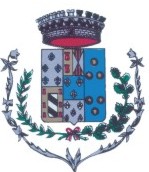 PROVINCIA DI MESSINACap. 98027Cod.Fisc. e Part.IVA 00145100830                                         									    Tel. 0942/744950 – Fax 0942/745104DELIBERAZIONI DELLA GIUNTA MUNICIPALEANNO 20161Deliberazione Giunta MunicipaleAttività socialmente utili della Soc. Coop. ISVIL di Gaggi - Proroga protocollo di intesa anno 2016.2Deliberazione Giunta MunicipaleAutorizzazione a resistere in giudizio al ricorso per motivi aggiunti proposto davanti al TAR Catania di Prestia Antonino.3Deliberazione Giunta MunicipaleProsecuzione contratti di lavori c.t.d. per mesi 4 (1/1/2016 - 30/4/2016) lavori di cui alle ll.rr. 85/95 e 16/06.4Deliberazione Giunta MunicipaleApprovazione progetto preliminare per il completamento del Cimitero Comunale.5Deliberazione Giunta MunicipaleProposta per la concessione di progettazione, costruzione e gestione del Cimitero Comunale - Art. 153 e seguenti del D.lgs. 163/2006 - Dichiarazione di pubblico interesse.6Delibera di Giunta MunicipaleVerifica schedario elettorale7Delibera di Giunta MunicipaleCambio gestore di telefonia fissa, mobile e adsl - Direttive8Deliberazione Giunta MunicipaleServizio Civico Comunale - Riproposizione.9Deliberazione Giunta MunicipaleErogazione servizio scuolabus. Integrazione oraria per l'anno 2016. Direttive.10Deliberazione Giunta MunicipaleCompartecipazione spese a favore dell' Associazione Turistica Pro Loco "Pro Roccalumera".11Deliberazione Giunta MunicipaleProposta di Projet Financing relativa ai lavori di completamento, ristrutturazione, adeguamento e manutenzione degli impianti di pubblica illuminazione ed ottimizzazione dei consumi energetici, art. 153 comma 16 del D.Lgs. 163/2006. Dichiarazione di pubblico interesse.12Deliberazione Giunta MunicipaleCarnevale 2016 - Approvazione programma con la Pro Loco "Pro Roccalumera"13Deliberazione Giunta MunicipaleAutorizzazione a resistere in giudizio al ricorso per motivi aggiunti proposto davanti al TAR Catania da Vito Giuseppe.14Deliberazione Giunta MunicipalePresa atto anticipazione di cassa 4° Trimestre 2015.15Deliberazione di GiuntaConcessione nulla osta per attività lavorativa parziale c/o il Comune di Alì Terme del contrattista Sig. Barbera Salvatore16Deliberazione di GiuntaIntegrazione oraria dipendente comunale Sig. Abate Giovanni per l'anno 2016 - Direttive17Deliberazione di GiuntaAutorizzazione a resistere in giudizio al ricorso proposto davanti al TAR Sicilia dall'impresa di costruzione Romano Calogero18Delibera di GiuntaDetrminazione del limite di reddito ai fini della riduzione della tassa sui rifiuti (TARI)- Anno 201519Delibera di GiuntaRicovero temporaneo in struttura. - Presa atto20Delibera di GiuntaConcessione locali Antica Filanda e patrocinio gratuito all'ordine dottori commercialisti e degli esperti contabili per un convegno.21Deliberazione Giunta MunicipaleAutorizzazione alla compensazione dei crediti per l'acquisto del l'otto 8 dell'area artigianale P.I.P. - Ditta Andronaco Rosaria.22Delibera di GiuntaDeterminazione compenso incentivamte ICI al personale addetto all'Ufficio tributi.23Delibera di GiuntaCompartercipazione spese a favore dell'Associazione sportiva Città di Roccalumera.24Delibera di GiuntaIntegrazione al protocollo di spesa Contratto di Fiume25Deliberazione di GiuntaConferimento incarico legale Eburnea Giuseppe c/Comune di Roccalumera - Tentativo di conciliazione.26Deliberazione di GiuntaReferendum popolare abrogativo del 17 aprile 2016. Propaganda diretta. Individuazione, delimitazione, ripartizione ed assegnazione spazi.27Deliberazione Giunta MunicipaleAutorizzazione a resistere in giudizio al ricorso in appello proposto davanti al CGA di Palermo dall'Imprefar s.r.l.28Deliberazione Giunta MunicipaleProgramma Erasmus Plus - KA2 - Partenariati Strategici nel settore della gioventù - R2 - Progetto "Triathlon".29Deliberazione di GiuntaAggiornamento inventario dei beni comunali per l'anno 2015.30Deliberazione di GiuntaArt. 3 comma 4 D.lgs. 23/6/2011 n. 118 - Riaccertamento ordinario dei residui attivi e passivi31Deliberazione Giunta MunicipaleRettifica Deliberazione di Giunta Municipale n° 22 del 29/01/2016 avente ad oggetto: "Proposta di project financing relativa ai lavori di completamento, ristrutturazione, adeguamento e manutenzione degli impianti di pubblica illuminazione ed ottimizzazione dei consumi energetici - art. 153 comma 16 del D.lgs. 163/2006 - Dichiarazione di pubblico interesse".32Deliberazione Giunta MunicipaleApprovazione progetto per la realizzazione di pozzi trivellati per l'approvvigionamento di acqua ad uso potabile per l'abitato di Roccalumera e frazioni.33Deliberazione di GiuntaIpotesi di contratto collettivo decentrato integrativo personale dipendente anno 2015 - Approvazione.34Deliberazione di GiuntaApprovazione proposta di project financing relativa ai lavori di completamento, ristrutturazione, adeguamento e manutenzione degli impianti di pubblica illuminazione ed ottimizzazione dei consumi energetici - art. 153 comma 19 del D.lgs. 163/2006.35Deliberazione di GiuntaApprovazione dello schema di rendiconto della gestione 2015 e della relazione illustrativa della Giunta Comunale36Deliberazione di GiuntaCompartecipazione manifestazione "Raduno Nazionale Vespa Club Roccalumera37Deliberazione di GiuntaConcessione sgravio corrispettivo utilizzo impianto sportivo di calcio "ASD Fiumedinisi".38Deliberazione di GiuntaPresa atto anticipazione di cassa 1° trimestre 2016.39Deliberazione Giunta MunicipaleLavori di ristrutturazione e ampliamento del depuratore Intercomunale e delle stazioni di sollevamento - Autorizzazione alla riscossione ed al pagamento.40Deliberazione Giunta MunicipaleAutorizzazione alla prosecuzione dei contratti di lavoro a tempo determinato in scadenza al 30/04/2016 a norma dell'art. 4 comma 9 bis del D.Lgs. 101/2013 e s.m.i. e dell' art. 30 comma 4 dell l.r. 5/2014.41Deliberazione di GiuntaApprovazione schema progetto di Programma triennale OO.PP.42Deliberazione di GiuntaMensa della Fraternità - Compartecipazione spese.43Deliberazione di GiuntaConcessione locali dell'Antica Filanda di Roccalumera e patrocinio all'Osservatorio di Antropologia Cognitiva "Il Centauro Onlus" per un convegno su "La cultura del sogno dai tempi di Omero alla post modernità".44Deliberazione di GiuntaModifica ed integrazione delibera n. 35 del 15/4/2016 relativa ad approvazione schemi prospetto di conciliazione, conto del patrimonio, conto economico e relazione al rendiconto di gestione 2015.45Deliberazione di GiuntaApprovazione definitiva del Piano Triennale di Prevenzione della Corruzione (PTPC) 2016/201846Deliberazione di GiuntaAdozione Piano Utilizzo Demanio Marittimo (P.U.D.M.)47Deliberazione di GiuntaConferimento incarico legale per attivare la procedura di mediazione giudiziaria ed eventuale ricorso contro la Società FIN Consorzio.48Deliberazione di GiuntaNulla osta alla compensazione crediti per l’acquisto con patto di riservato dominio di un lotto dell’area artigianale P.I.P. – Ditta RI.CA. Costruzioni s.r.l.”;49Deliberazione di GiuntaTARI 2016 - Determinazione delle rate e delle scadenze di pagamento50Deliberazione di GiuntaManifestazione denominata "Marikshel Arabian Show 2016" - Atto di indirizzo.51Delibera di GiuntaConferimento incarico legale avv. Andrea Caminiti in sostituzione dell'avv. Martino Caminiti nel giudizio davanti la Corte di Cassazione, Proposto in primo grado dalla ditta Lo Re52Delibera di GiuntaConferimento incarico legale- Deodato Francesco/Comune Roccalumera- Negoziazione assistita.53Deliberazione di GiuntaApprovazione lista morosi servizio idrico integrato - Anno 2009.54Deliberazione di GiuntaImpignorabilità di somme per il semestre luglio/dicembre 2016, D.lgs. 18/8/2000 n. 267 “Testo unico delle leggi sull’ordinamento degli Enti Locali”.55Deliberazione della Giunta MunicipaleAutorizzazione all'utilizzo di personale di P.M. proveniente da altri Enti per l'anno 2016.56Deliberazione della Giunta MunicipaleFormale adesione al partenariato GAL "Peloritani, Terre dei Miti e della Bellezza".57Deliberazione di GiuntaPresa atto della convenzione per la costituzione di diritto reale d'uso della cabina elettrica di via Collegio stipulata il 21/6/2016 Rep. n. 7/201658Deliberazione di GiuntaRicognizione per l'anno 2016 di eventuali condizioni di esubero e di eccedenza del personale art. 33 D.Lgs. n. 165/2001, modificato dall'art. 16 l.r. n. 183/201159Deliberazione di GiuntaApprovazione piano occupazionale 2016 ed approvazione Programma Triennale del fabbisogno del personale – Triennio 2016/2018.60Deliberazione di GiuntaConcessione locali in comodato d'uso gratuito al Corpo Forestale della Regione Siciliana - Distaccamento di Savoca - Approvazione schema di contratto61Deliberazione di GiuntaIntegrazione delibera di Giunta Comunale n. 49 del 6/6/2016 - TARI 2016 - Determinazione delle rate e delle scadenze di pagamento.62Deliberazione di GiuntaApprovazione schema di convenzione per l'utilizzo della soluzione informatica realizzata dalla Camera di Commercio per la gestione telematica delle pratiche e dello Sportello Unico delle Attività Produttive (SUAP) tramite il portale http://www.impresainungiorno.gov.it e per l'erogazione del complesso dei servizi connessi.63Deliberazione di GiuntaDirettive in ordine alla liquidazione conseguente al riconoscimento di legittimità dei debiti fuori bilancio ai sensi dell'art. 194 del D.lgs. n. 267/200064Deliberazione di GiuntaAdempimenti ai sensi dell’art. 37 comma 4 del D.lgs. 18/4/2016 n. 50 – Acquisto quote societarie Centrale di Committenza Asmel Consortile a r.l. per adesione Centrale di Committenza in House65Deliberazione di GiuntaManifestazione denominata Trofeo Nazionale Beach Cross - Inserimento nel Programma Estivo 2016.66Deliberazione di GiuntaPresa d’atto modifica confine aree lotti n. 19 e n. 20 P.I.P.67Deliberazione di GiuntaAutorizzazione a resistere in giudizio al ricorso proposto davanti al TAR Sicilia dall'ATO ME4 s.p.a. Società in liquidazione.68Deliberazione di GiuntaIntervento assistenziale a favore di un ex minore. Direttive in merito alla prosecuzione del ricovero in struttura privata.69Deliberazione di GiuntaAutorizzazione all’utilizzo di n. 3 unità di P.M. provenienti dal Comune di Torino – Anno 2016 – Direttive70Deliberazione di GiuntaVerifica schedario elettorale71Deliberazione di GiuntaProgramma degli incarichi di collaborazione, studio, ricerca, consulenza ed assistenza anno 201672Deliberazione di GiuntaConcessione locali dell'Antica Filanda di Roccalumera e patrocinio per estemporanea fotografica73Deliberazione di GiuntaSostegno alle famiglie in grave stato di disagio. Adesione al progetto "Programma lotta alla povertà" ed approvazione schema di convenzione.74Deliberazione della Giunta MunicipaleConferma aliquote Imposta Municipale Unica (IMU) e tributo per i servizi indivisibili (TASI) anno 2016.75Deliberazione della Giunta MunicipaleCopertura dei costi di gestione tariffe servizio acquedotto Anno 2016.76Deliberazione della Giunta MunicipaleServizi pubblici a domanda individuale. Determinazione costi e contribuzioni anno 2016.77Deliberazione della Giunta MunicipaleConferma per l'anno 2016 aliquota addizionale Comunale IRPEF nella misura dello 0.8%.78Deliberazione di GiuntaProventi dalle sanzioni alle violazioni del Codice della Strada - Destinazione proventi anno 201679Deliberazione della Giunta MunicipaleConferma tariffe tributo Comunale sui rifiuti (TARI) Anno 2016.80Deliberazione della Giunta MunicipaleImposta sulla pubblicità e diritti pubbliche affissioni - Conferma tariffe anno 2016.81Deliberazione della Giunta MunicipaleTassa ed occupazione spazi ed aree pubbliche TOSAP - Conferma tariffe per l'anno 2016.82Deliberazione della Giunta MunicipaleApprovazione piano delle alienazioni e valorizzazione immobiliari.83Deliberazione della Giunta MunicipaleApprovazione schema bilancio di previsione 2016/2018 e DUP 2016/2018.84Deliberazione di GiuntaRimodulazione modalità di pagamento acquisto lotto n. 19 del PIP con la formula del patto di riservato dominio. Società Soluzione Energia s.r.l.85Deliberazione di GiuntaApprovazione calendario manifestazioni 201686Deliberazione di GiuntaIntegrazione oraria al Sig. Villari Salvatore Agente di P.M. di cui alla l.r. n. 16/201687Deliberazione di GiuntaAutorizzazione al Rotary Club di Taormina e al Rotary Club Palermo Mediterranea all’installazione di un’opera su territorio comunale88Deliberazione di GiuntaDichiarazione di decadenza dell’assegnazione dell’area PEEP alla Cooperativa “Progetto 2000” e conseguente decadenza dell’intera graduatoria di cui alla determina dirigenziale n. 63 del 9/3/2006 - Direttive89Deliberazione della Giunta MunicipaleOttimizzazione del servizio di trasporto scolastico a beneficio dell'utenza per l'anno scolastico 2016/2017. Direttive90Deliberazione della Giunta MunicipaleTrasporto scolastico interurbano a beneficio degli studenti pendolari per l'anno scolastico 2016/2017. Direttive.91Deliberazione della Giunta MunicipaleFornitura buono libro agli studenti della scuola secondaria di I° grado residenti nel Comune di Roccalumera per l'anno scolastico 2016-2017. Direttive.92Deliberazione della Giunta MunicipaleIntegrazione oraria dipendente autista Scuolabus. Direttive.93Deliberazione della Giunta MunicipalePannelli fotovoltaici del parcheggio pubblico in località "Zona artigianale" - Direttive.94Deliberazione di GiuntaIntervento assistenziale straordinario a favore di DCR95Deliberazione di GiuntaServizio vigilanza spiagge - anno 2010 - Direttive96Deliberazione di GiuntaInterventi socio-assistenziali per servizi scolastici per l’anno scolastico 2016/2017 – Direttive.97Deliberazione della Giunta MunicipaleApprovazione Piano Esecutivo di Gestione (PEG) 2016.98Deliberazione della Giunta MunicipaleVariazione di cassa al Bilancio di Previsione 2016.99Deliberazione della Giunta MunicipaleProroga integrazione oraria al Sig. Villari Salvatore Agente di P.M. di cui alla l.r. n° 16/2006 dal 1/10/2016 al 31/10/2016.100Deliberazione della Giunta MunicipaleLettura contatori - Direttive.101Deliberazione della Giunta MunicipaleRealizzazione Centro Cinofilo nel territorio del Comune di Roccalumera.102Deliberazione della Giunta MunicipaleDirettive affidamento servizio recupero stragiudiziale e coattivo dei crediti.103Deliberazione della Giunta MunicipaleConferimento incarico legale - Scuderi Francesco C/ Comune di Roccalumera - Citazione davanti al Giudice di Pace di Messina.104Deliberazione della Giunta MunicipaleApprovazione verbale di accordo a seguito di negoziazione assistita - Deodato Francesco.105Deliberazione della Giunta MunicipalePresa d'atto collocamento a riposo per raggiunti limiti di servizio dipendente Comunale.106Deliberazione della Giunta MunicipaleApprovazione progetto esecutivo per la costruzione di un lotto di n° 25 loculi Cimiteriali.107Deliberazione della Giunta MunicipaleServizio Civile Nazionale - Diretitve.108Deliberazione della Giunta MunicipaleConcessione locali Antica Filanda di Roccalumera per corso destinati ai volontari della Croce Rossa Italiana - Comitato di Roccalumera.109Deliberazione di GiuntaModifica delibera G.M. n. 84/2016, avente ad oggetto “Rimodulazione modalità di pagamento acquisto lotto n. 19 del P.I.P. con la formula del patto di riservato dominio. Società Soluzione Energia s.r.l.110Deliberazione della Giunta MunicipaleOneri di competenza degli Enti Locali a beneficio dell'Istituto Comprensivo di Roccalumera ai sensi della L. 23/96 per l'Anno scolastico 2016/2017. Direttive -111Deliberazione della Giunta MunicipaleAdesione Centrale Unica di Committenza denominata Consorzio Tirreno Ecosviluppo 2000, Società consortile a r.l. per l'espletamento dei procedimenti di gara e approvazione regolamento istitutivo con relativa convenzione.112Deliberazione della Giunta MunicipaleApprovazione della collaborazione con l'Associazione Culturale Musicale "Teleion" per la realizzazione dell'evento culturale "Incontri Flautistici dello Jonio".113Deliberazione della Giunta MunicipaleConcessione locali dell'Antica Filanda di Roccalumera per mostra fotografica.114Deliberazione della Giunta MunicipaleAssegnazione area P.E.E.P. alla Società Cooperativa "DELFINO 85" - 2° Comparto edificatorio del Piano di zona in C.da Petraro /Favogreco.115Deliberazione della Giunta MunicipaleConcessione n° 5 loculi inumazione vittime del naufragio del 11/04/2015 avvenuto nel canale di Sicilia.116Deliberazione della Giunta MunicipalePresa atto anticipazione di cassa 2° Trimestre 2016.117Deliberazione della Giunta MunicipaleProgetto lotta alla povertà - Organizzazione servizio.118Deliberazione della Giunta MunicipaleProgetto lotta alla povertà - Approvazione richiesta di collaborazione Associazione A.L.A.119Deliberazione di GiuntaConferimento incarico legale - Andronaco Rosaria c/Comune di Roccalumera - negoziazione assistita.120Deliberazione di GiuntaReferendum popolare del 4 dicembre 2016 - Propaganda diretta - Individuazione, delimitazione, ripartizione ed assegnazione spazi.121Deliberazione di GiuntaVariazione al bilancio 2016/2018122Deliberazione di Giunta MunicipaleConcessione locali dell’Antica Filanda di Roccalumera per un Workshop pubblico dal titolo “Disabilità e Mercato del Lavoro – Iniziative e misure per l’impiego dei soggetti diversamente abili” all’Associazione Vivere Insieme.123Deliberazione di Giunta MunicipaleConcessione locali dell’Antica Filanda di Roccalumera per un convegno organizzato dall'AVIS di Alì Terme.124Deliberazione di GiuntaApprovazione schema di protocollo di intesa tra il Comune di Roccalumera e la Croce Rossa Italiana - Comitato di Roccalumera per assistenza durante le partite di calcio.125Deliberazione di GiuntaApprovazione progetto esecutivo per la realizzazione di una nuova stazione di sollevamento e condotta premente adeguato al D.lgs. 50/2016.126Deliberazione di GiuntaAggiornamento del Programma di fuoriuscita dal bacino precariato - Circolare Regionale n. 54014/2016.127Deliberazione di GiuntaFruizione dell'impianto sportivo di calcio comunale. Direttive.128Deliberazione di GiuntaModifica temporanea funzionigramma dell'Ente129Deliberazione di GiuntaRevoca deliberazione di G.M. n. 42/2016130Deliberazione di GiuntaRevoca deliberazione di G.M. n. 94/2016.131Delibera di Giunta MunicipaleApprovazione relazione sul personale e sulle potenzialità di assunzione del Comune di Roccalumera nel triennio 2016/2018, in conformità alla Circolare Regionale dell’Assessorato delle Autonomie Locali e della Funzione Pubblica n. 9 del 25/10/2016.132Delibera di Giunta MunicipaleAnticipazione di cassa 1/1/2017 - 31/12/2017133Delibera di Giunta MunicipaleImpignorabilità di somme per il semestre gennaio/giugno 2017134Delibera di Giunta MunicipaleAutorizzazione al tesoriere comunale all'utilizzo dei fondi vincolati a specifica destinazione per il pagamento di spese correnti135Delibera di Giunta MunicipaleCompartecipazione spese a favore dell'A.S.F.D. Bastone Siciliano "Alfio Spina"136Delibera di Giunta MunicipaleCompartecipazione spese a favore dell'A.S.D. Pallavolo137Delibera di Giunta MunicipaleVariazione di cassa al bilancio di previsione 2016.138Delibera di Giunta MunicipaleProgrammazione attività ricreative anziani - Festività natalizie 2016 - Direttive.139Delibera di Giunta MunicipaleDelibera di G.M. n. 272/2013 - Approvazione codice di comportamento dei dipendenti comunali - Aggiornamento.140Delibera di Giunta MunicipaleRiconoscimento ed approvazione maggiore spesa per organizzazione e gestione XV Festival Internazionale del Folclore nell'ambito delle manifestazioni estive 2016.141Delibera di Giunta MunicipaleApprovazione maggiori spese per organizzazione e gestione Sagra del Verdello nell'ambito delle manifestazioni estive 2016.142Delibera di Giunta MunicipalePresa atto anticipazione di cassa 3° trimestre 2016143Delibera di Giunta MunicipaleIpotesi di contratto collettivo decentrato integrativo personale dipendente anno 2016 - Approvazione.144Delibera di Giunta MunicipaleDirettive sulla procedura di "autotutela d'ufficio" in materia di accertamento IMU su aree edificabili.145Delibera di Giunta MunicipaleConcessione nulla osta per attività lavorativa parziale presso il Comune di Alì Terme (ME) del contrattista Barbera Salvatore - Proroga.146Delibera di Giunta MunicipaleComitato di gemellaggio di Roccalumera - Art. 2 Regolamento Comitato - Assegnazione somme.147Delibera di Giunta MunicipaleApprovazione nuovo orario di servizio e di lavoro del Comune di Roccalumera148Delibera di Giunta MunicipaleRettifica delibera di G.M. n. 128/2016 avente ad oggetto: Modifica temporanea funzionigramma dell'Ente"149Delibera di Giunta MunicipaleVariazione di cassa al bilancio di previsione 2016150Delibera di Giunta MunicipalePrelevamento di somme dal fondo di riserva151Delibera di Giunta MunicipaleServizio di assistenza alla comunicazione - Atto di indirizzo152Delibera di Giunta MunicipaleSostegno nucleo disagiato - nulla osta Associazione Assovolo Riviera Jonica Onlus153Delibera di Giunta MunicipaleInterventi socio assistenziali - atto di indirizzo.154Delibera di Giunta MunicipaleProgrammazione attività ricreative anziani - Direttive.155Delibera di Giunta MunicipaleRevoca delibera di G.M. n. 36 del 20/4/2016 avente ad oggetto: " Compartecipazione manifestazione Raduno Nazionale Vespa Club Roccalumera".